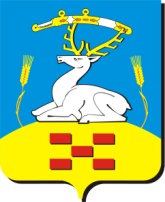 Собрание депутатовУвельского муниципального района Челябинской области              (457000 Челябинская область, п. Увельский, ул. Советская, 26 тел. 3-18- 09)______      Р Е Ш Е Н И Е«_25___» _марта__  2014г.                      				              №  _12___                                             Об утверждении «Положенияо предоставлении платных услуг (работ)и осуществлении приносящей доходдеятельности  муниципальным автономнымучреждением Увельского муниципального района  "Многофункциональный центр предоставления государственных и муниципальных услуг"Руководствуясь Федеральным  законом от  27.07.2010 года № 210 « Об организации  предоставления государственных и муниципальных услуг», Федеральным законом от  06.10.2003 № 131-ФЗ «Об общих принципах местного самоуправления в Российской Федерации»,Уставом Увельского муниципального района, Собрание депутатов Увельского муниципального районаРЕШАЕТ:1. Утвердить «Положение о предоставлении платных услуг (работ) и осуществлении приносящей доход деятельности  муниципальным автономнымучреждением Увельского муниципального района  "Многофункциональный центр предоставления государственных и муниципальных услуг".2.   Утвердить Перечень платных услуг (работ), оказываемых МФЦ (Приложение № 1).3.  Контроль исполнения  настоящего  решения  возложить  на первого заместителя    Главы         Увельского           муниципального         района  С. Г. Рослова.		4.  Настоящее  решение  вступает в силу со дня официального опубликования в газете «Настроение».Председатель Собрания депутатов			                     В.П. ЗяблинИсп.: Феоктистова С.Втел.:3-17-08УТВЕРЖДЕНОРешением Собрания депутатовУвельского муниципального районаот «___»_________ 20 __ г.  № ____Положениео предоставлении платных услуг (работ) и осуществленииприносящей доход деятельности  муниципальным автономнымучреждением Увельского муниципального района  "Многофункциональный центр предоставления государственных и муниципальных услуг"1. Общие положения1.1. Настоящее  Положение о предоставлении  платных услуг (работ) и осуществлении приносящей доход деятельности муниципальным автономным учреждением Увельского муниципального района "Многофункциональный центр предоставления государственных и муниципальных  услуг" (далее - Положение)  в соответствии с Гражданским кодексом Российской Федерации, Налоговым кодексом Российской Федерации, Федеральным  законом от 03.11.2006 года  № 174 - ФЗ "Об автономных учреждениях", Федеральным  законом от  27 07.2010  года № 210 « Об организации  предоставления государственных и муниципальных услуг», Федеральным законом от  06.10.2003 № 131-ФЗ «Об общих принципах местного самоуправления в Российской Федерации», Уставом муниципального автономного учреждения Увельского муниципального района  "Многофункциональный  центр предоставления  государственных и муниципальных услуг" определяет порядок предоставления платных услуг (работ) и осуществления приносящей доход деятельности.1.2. Положение вводится в целях упорядочения деятельности муниципального автономного учреждения Увельского муниципального района "Многофункциональный центр предоставления государственных и муниципальных услуг" (далее - МФЦ) в части оказания платных услуг, выполнения работ.1.3. Под платными услугами (работами) понимаются:- услуги (работы), оказываемые и выполняемые МФЦ физическим или юридическим лицам для удовлетворения их потребностей в сопутствующих услугах при предоставлении государственных и муниципальных услуг;- услуги (работы), оказываемые и выполняемые МФЦ в рамках его уставной деятельности, реализация которых направлена на увеличение доходов; расширение спектра предлагаемых услуг, на которые сложился устойчивый рыночный спрос.Платные услуги МФЦ оказываются в соответствии с потребностями физических и юридических лиц на добровольной основе и за счет средств физических и юридических лиц.К платным услугам (работам) не могут относиться услуги (работы), оказываемые и выполняемые в рамках утвержденного учредителем муниципального задания (кроме случаев, если законодательством не предусмотрено их оказание и выполнение на платной основе).Приносящая  доход  деятельность - самостоятельная, осуществляемая на свой риск деятельность, направленная на систематическое получение прибыли от выполнения работ и оказания услуг.1.4. Положение разработано в целях:                                                                    - реализации права получателей государственных и муниципальных услуг на удовлетворение дополнительных потребностей при получении услуг;- привлечения в распоряжение МФЦ дополнительных финансовых средств.2. Порядок предоставления платных услуг (работ)и осуществления приносящей доход деятельности2.1.МФЦ обязано обеспечить физических и юридических лиц бесплатной, доступной и достоверной информацией, отражающей:- режим работы МФЦ;- виды услуг, оказываемых бесплатно;- условия предоставления и получения бесплатных услуг;- перечень видов платных услуг (работ) с указанием их стоимости;- данные  организаций, осуществляющих   контроль  за  работой  МФЦ.2.2. Платные услуги (работы) осуществляются штатной численностью работников МФЦ или привлеченными специалистами по договорам гражданско-правового характера.2.3.При предоставлении платных услуг (работ) МФЦ сохраняет установленный режим работы, при этом не должно сокращать услуги на бесплатной  основе и ухудшать их качество.2.4.  Предоставление  платных услуг осуществляется путем заключения в порядке, предусмотренном Гражданским кодексом РФ, договоров с юридическими и физическими лицами на основании письменных заявок. Договоры регламентируют условия и сроки получения конкретных услуг, порядок расчетов, права, обязанности и ответственность сторон.2.5. При предоставлении однократных  платных услуг физическим лицам договором считается квитанция об оплате за оказание или выполнение платных услуг (работ). Данный документ является бланком строгой отчетности и подтверждает прием наличных денег с указанием конкретно оплачиваемой услуги.2.6. В соответствии с законодательством РФ МФЦ несет ответственность за неисполнение или ненадлежащее исполнение условий договора, несоблюдение требований, предъявляемых к оказанию платной услуги, согласно действующему гражданскому законодательству.2.7.  Расчеты за платные услуги (работы)  МФЦ могут осуществляться за наличный расчет с использованием квитанций строгой отчетности с регистрацией в журнале-реестре, а также по безналичному расчету через банк.2.8.  Перечень  платных услуг (работ), оказываемых  МФЦ, определяется Уставом МФЦ  (приложение №1).3. Расчет стоимости оказываемых услуг, выполненных работ3.1. Расчет стоимости услуг (работ), оказываемых и выполняемых МФЦ, производится на основе определения фактических финансовых затрат по калькуляциям на оказание услуг и выполнение работ.3.2. Калькуляционными статьями расходов являются:- заработная плата (по нормативам рабочего времени, должностным окладам, компенсационным, стимулирующим выплатам, предусмотренным Положением об оплате труда);- начисления на заработную плату;- материальные затраты;- амортизация;- накладные расходы.3.3. Затраты по калькуляции составляют себестоимость работ, услуг, оказанных или выполненных в конкретном случае.3.4. Рентабельность устанавливается в процентах с учетом спроса и предложения, но не более 30 %.3.5. Формирование цены на выполняемые работы, оказываемые услуги возлагается на главного бухгалтера МФЦ.3.6. Прейскурант цен на платные услуги (работы), калькуляция по перечню платных услуг (работ), оказываемых МФЦ, видам услуг (работ), связанных с осуществлением приносящей доход деятельности, утверждаются Учредителем.4. Порядок распределения доходов4.1. Доходы, полученные от оказания платных услуг, выполнения работ и оказания услуг учитываются и расходуются в соответствии с планом финансово-хозяйственной деятельности МФЦ с учетом калькуляционных затрат, в том числе:не более 70% - на оплату труда с начислениями на фонд оплаты труда;не менее 30% - на текущие расходы и развитие МФЦ.4.2. Денежные средства, получаемые Учреждением от оказания платных услуг, аккумулируются на расчетном счете  МФЦ.4.3. Учет платных услуг осуществляется в порядке, определенном приказом Минфина Российской Федерации от 01 декабря  2010 года  № 157н « Об утверждении  Единого плана счетов бухгалтерского учета для органов государственной власти (государственных органов), органов местного самоуправления, органов  управления  государственными  внебюджетными фондами, государственных академий наук, государственных (муниципальных) учреждений  и  Инструкции  по его применению»; Инструкцией по применению плана счетов бухгалтерского учета автономных учреждений, утвержденной приказом Минфина РФ от 23.10.2010 №183н.                    5.   Контроль за  деятельностью  учреждения5.1. Контроль за соблюдением  Положения осуществляет  администрация  Увельского  муниципального  района  Челябинской  области в соответствии  с муниципальными  правовыми  актами.6. Заключительные  положения6.1.Ответственность за организацию и качество оказанных и выполненных платных услуг (работ) в МФЦ несет директор МФЦ в соответствии с заключенным договором и законодательством Российской Федерации.6.2. Изменение  и дополнение Положения осуществляется в том же порядке, что и его принятие.6.3. Все приложения к настоящему Положению являются его неотъемлемой  частью.6.4. Контроль соблюдения действующего законодательства в части организации платных услуг осуществляет Учредитель.6.5. Положение о платных услугах, перечень и цены размещаются на информационных стендах в помещении МФЦ и на  сайте Учредителя.                                                                                                      Приложение  № 1 к  положениюо предоставлении платных услуг  (работ)и  осуществлении   приносящей доход   деятельностиМАУ Увельского муниципального района "Многофункциональный центр предоставления государственных и муниципальных услуг"Переченьплатных услуг (работ), оказываемых МФЦ1. Фотографирование;2. Ксерокопирование;3. Юридические консультации; 4. Услуги по составлению проектов гражданско-правовых договоров   юридическим и физическим лицам;5. Услуги по отправке/приему электронной почты, факсов;                            6. Услуги по доступу  граждан и юридических лиц  к  правовым информационным   ресурсам, в  т. ч  Интернет;7. Размещение платежных терминалов, банкоматов;8. Услуги общественного питания; 9.Заполнение деклараций физическим лицам.                                                                                                                                                                                                Приложение  № 1                                                                                                                                                                                                 к решению Собрания депутатовУвельского муниципального района№ ____ от «___»_______ 20 __ г.Перечень платных услуг (работ), оказываемых МФЦДля пенсионеров, людей с ограниченными возможностями (инвалиды), многодетных семей  скидка на все виды услуг 10%Исполнитель Феоктистова С.В. 3-17-08№п/пНаименование услугПредлагаемая цена МФЦруб./коп.Средняя цена, руб./коп.Средняя цена, руб./коп.Средняя цена, руб./коп.Средняя цена, руб./коп.№п/пНаименование услугПредлагаемая цена МФЦруб./коп.п. Увельскийг. ЮжноуральскАУ «МФЦ» г. СнежинскКопировально-множетельные и другие услуги, предоставляемые с использованием офисной техникиКопировально-множетельные и другие услуги, предоставляемые с использованием офисной техникиКопировально-множетельные и другие услуги, предоставляемые с использованием офисной техникиКопировально-множетельные и другие услуги, предоставляемые с использованием офисной техникиКопировально-множетельные и другие услуги, предоставляемые с использованием офисной техникиКопировально-множетельные и другие услуги, предоставляемые с использованием офисной техникиКопировально-множетельные и другие услуги, предоставляемые с использованием офисной техники1Печать документов, ксерокопирование:на 1 листе с одной стороны (лист формата А4)3,03,5085на 1 листе с двух сторон (лист формата А4)5,072Печать документов, распечатка с диска и т.п. на бумагу:ч/б печать (от 1-10 листов формата А4)4,55,008ч/б печать (более 10 листов формата А4)4,03,50-4,00ч/б печать (от 50-100 листов формата А4)3,033Факс:40,040,04Сканирование документов (на 1 листе формата А4)10,010-13105Отправка Электронной почты:До 20 Mb30,03020-50 Mb100,0100Более 50 Mb200,02006Услуги электронной почты, отправка (получение), без набора20,020,07Запись на USB флеш - накопителем, диска (без стоимости диска)10,010108Запись сканированной информации на диск (учетом стоимости диска)20,0259Компьютерный набор текста:простой15,015сложный25,02510Доставка копий документов внешним пользователям по Е-mail10,010Заполнение заявлений и составление налоговых декларацийЗаполнение заявлений и составление налоговых декларацийЗаполнение заявлений и составление налоговых декларацийЗаполнение заявлений и составление налоговых декларацийЗаполнение заявлений и составление налоговых декларацийЗаполнение заявлений и составление налоговых декларацийЗаполнение заявлений и составление налоговых деклараций11Составление налоговой декларации 3-НДФЛ за один источник дохода или один налоговый вычет при покупке квартиры без ипотеки30030045012Составление налоговой декларации 3-НДФЛ за один источник дохода или один налоговый вычет при покупке квартиры по ипотеке (в кредит)30030045013Составление налоговой декларации 3-НДФЛ за один источник дохода или один налоговый вычет при оплате за обучение или лечения30030045014Составление налоговой декларации 3-НДФЛ за один источник дохода или один налоговый вычет при продаже имущества (квартира, автомобиль), сдача квартиру в аренду35035045015Составление налоговой декларации 3-НДФЛ при нескольких источниках дохода или налоговых вычетов400400450Консультирование и формирование пакета документовКонсультирование и формирование пакета документовКонсультирование и формирование пакета документовКонсультирование и формирование пакета документовКонсультирование и формирование пакета документовКонсультирование и формирование пакета документовКонсультирование и формирование пакета документов16Подготовка акта приема-передачи200,025017Подготовка расписки200,0250300Подготовка деклараций и договоровПодготовка деклараций и договоровПодготовка деклараций и договоровПодготовка деклараций и договоровПодготовка деклараций и договоровПодготовка деклараций и договоровПодготовка деклараций и договоров18Составление деклараций на объекты недвижимости25030019Подготовка договоров купли-продажи, аренды и иных договоров700800150020Составление договора купли - продажи земельного участка (земельной доли), в том числе из земель с/х назначения, находящегося в частной собственности700800150021Составление договора купли - продажи жилого строения (без земельного участка)700800150022Составление договора купли - продажи земельного участка и жилого строения9001000150023Составление договора купли - продажи жилого помещения (квартиры)700800150024Составление договора купли - продажи земельного участка и нежилого помещения9001000150025Составление договора купли - продажи нежилого помещения (без земельного участка)700800150026Составление договора купли - продажи земельного участка и жилого строения за счет средств материнского капитала9001000150027Составление договора купли - продажи жилого помещения (квартиры) за счет средств материнского капитала9001000150028Составление договора дарения земельного участка (земельной доли), в том числе из земель с/х назначения, находящегося в частной собственности900100090029Составление договора дарения   жилого строения (без земельного участка)70080080030Составление договора дарения земельного участка и жилого строения900100090031Составление договора дарения   жилого помещения (квартиры)70080080032Составление договора дарения   земельного участка и нежилого помещения900100090033Составление договора дарения нежилого помещения (без земельного участка)80080080034Составление договора мены земельных участков (земельных долей), в том числе из земель с/х назначения, находящегося в частной собственности900100035Составление договора мены земельных участков и жилых строений900100036Составление договора мены земельных участков и нежилых строений900100037Составление договора аренды (субаренды) жилых и нежилых помещений700800